体つくり運動（体力を高める運動を中心に）学習プリント４　　　年　　　組　　　番　　氏名　　　　　　　　　　　　テーマ４　巧みな動き（調整力）を高めるための運動＜学習のねらい＞キーワード：調整力、神経系、コーディネーショントレーニング参考になる資料：学校で使っている保健体育の教科書「運動やスポーツの効果と安全」など＜調整力を高める運動の基礎知識＞・「上手だ」「運動神経がいい」「器用だ」「センスがいい」「動きが美しい」などの表現は、調整力が高いことをあらわしている。・調整力は、動作を指令し調整する脳を中心とした神経系の機能のあらわれといえる。問１　次の調整力が発揮されている場面と、その場面が見られる運動や練習等について、まとめてみよう。問２　これまでに運動やスポーツ等を行う中で、「調整力がうまく働いていなかったことが原因で上手にできなかったんだ」と思い出される場面（事柄）等があれば、書き出してください。さらに、それができるようになった場合、そのきっかけや理由(経過）等も書き出してみてください。　　　複数思い出される人は、複数書き出してみてください。問３　次の＜コラム＞を読んで、調整力を高める運動について、気づいたことや感じたこと、思ったことなどを書いてください。気づいたことや感じたこと、思ったことなど学習ノート４　　　　年　　　　組　　　　番　　氏名　　　　　　　　　　　　　　　　第４回　　　　月　　　日（　　）　　　時　　　分　～　　　時　　　分　　学習時間　　　分今日の体調：　良い　　ふつう　　悪い（理由：　　　　　　　　　　　　）　　体温　　　　℃テーマ：巧みな動き（調整力）を高めるための運動ねらい：調整力を高める運動にはどのようなものがあるかを理解する。　　　　自身にあった種類、強度、量で計画することができるようになる。学習の振り返り１：できなかった　２：あまりできなかった　３：できた　４：よくできた今日の学習を振り返って学んだこと、感じたこと、考えたこと、思ったことなどをまとめてみよう。〈やってみよう〉『手vs.足じゃんけん』リズミカルにできるかな？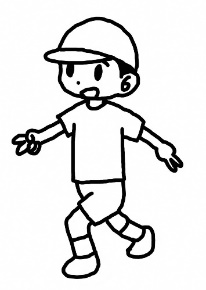 手は両手とも同じようにグー✊・チョキ✌・パー✋、足は閉じてグー、前後に開いてチョキ、左右に開いてパー。「手と足であいこ」となるように、手をグー・チョキ・パーの順でリズミカルに切り替えてみよう。スムーズにできたら、「手の勝ち」「足の勝ち」となるようにやってみよう。　動きに対応してタイミングよく動く、バランスをとる、リズミカルに動く、力を調節して素早く動くことができる能力を高めることで、周囲の状況に素早く対応したり、スポーツ中の体のキレがよくなったりします。様々な運動やスポーツを体験することでも高まります。　ここでは、調整力を高める運動の方法や留意点を学習し、自分の健康や体力の実態と実生活に応じて、運動を計画的に行うことができるようになりましょう。　動きに対応してタイミングよく動く、バランスをとる、リズミカルに動く、力を調節して素早く動くことができる能力を高めることで、周囲の状況に素早く対応したり、スポーツ中の体のキレがよくなったりします。様々な運動やスポーツを体験することでも高まります。　ここでは、調整力を高める運動の方法や留意点を学習し、自分の健康や体力の実態と実生活に応じて、運動を計画的に行うことができるようになりましょう。　動きに対応してタイミングよく動く、バランスをとる、リズミカルに動く、力を調節して素早く動くことができる能力を高めることで、周囲の状況に素早く対応したり、スポーツ中の体のキレがよくなったりします。様々な運動やスポーツを体験することでも高まります。　ここでは、調整力を高める運動の方法や留意点を学習し、自分の健康や体力の実態と実生活に応じて、運動を計画的に行うことができるようになりましょう。調　整　力調整力が見られる運動や練習等物の動きに合わせて動く人の動きに合わせて動くバランスをとって動くリズミカルに動く力を調整して素早く動く場面（事柄)等理由(経過)等（例）一輪車乗り補助者に支えてもらわないと乗れなかったが、真上に伸び上がるように背中を伸ばしたら乗れるようになった。①楽しく学習に取り組めましたか。　１　　２　　３　　４　②新たな発見や気付きがありましたか。１　　２　　３　　４　③調整力を高める運動を行うことの意義がわかりましたか。１　　２　　３　　４　④調整力を高める運動を行う際のポイント等がわかりましたか。１　　２　　３　　４　⑤運動を計画し、実施する際の留意点等がわかりましたか。１　　２　　３　　４　